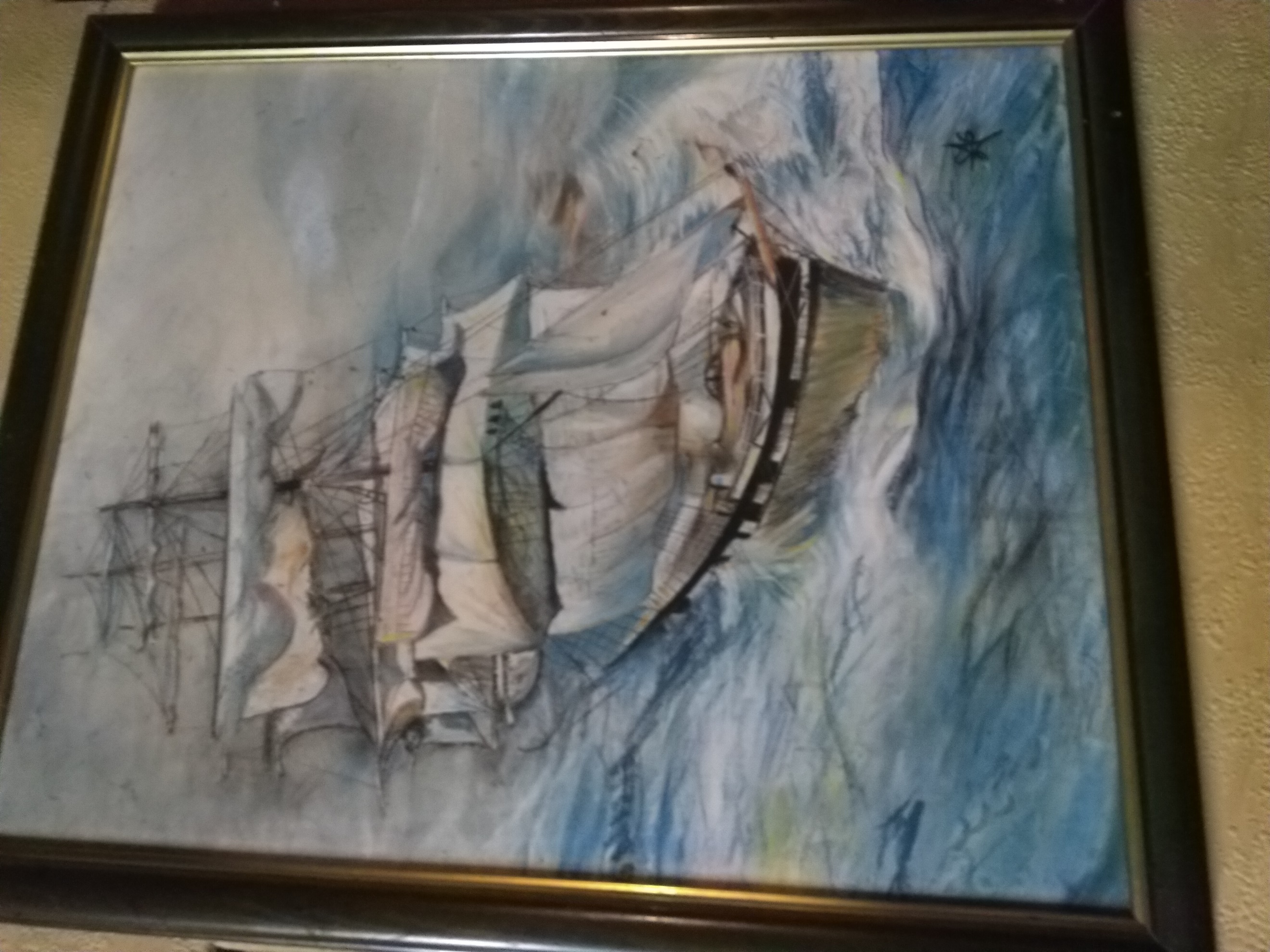 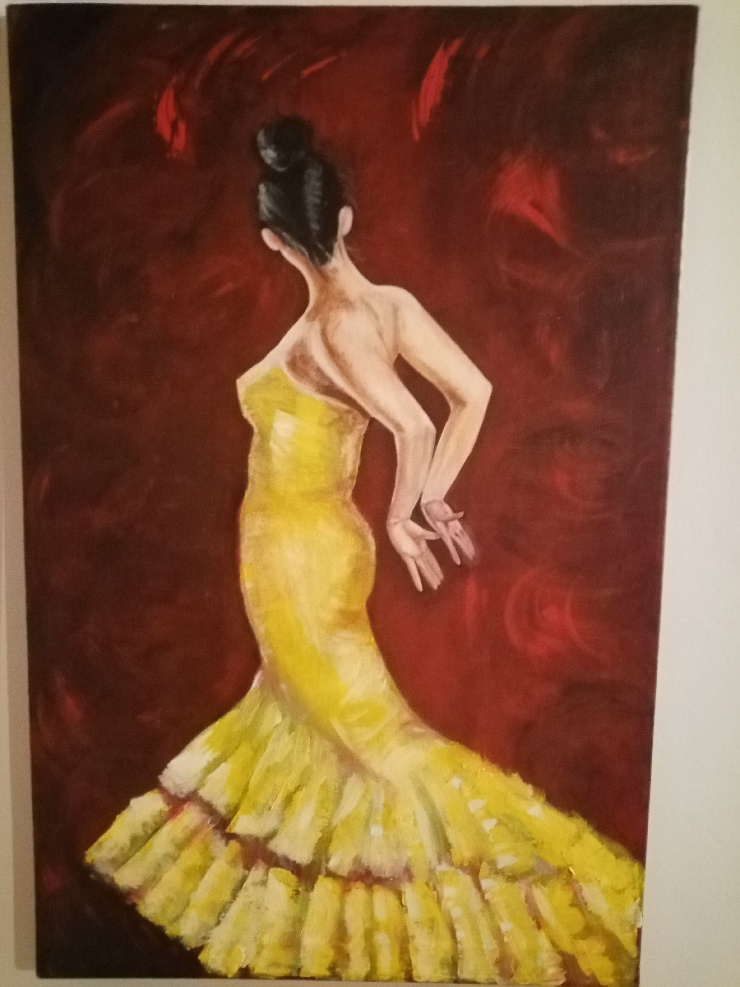 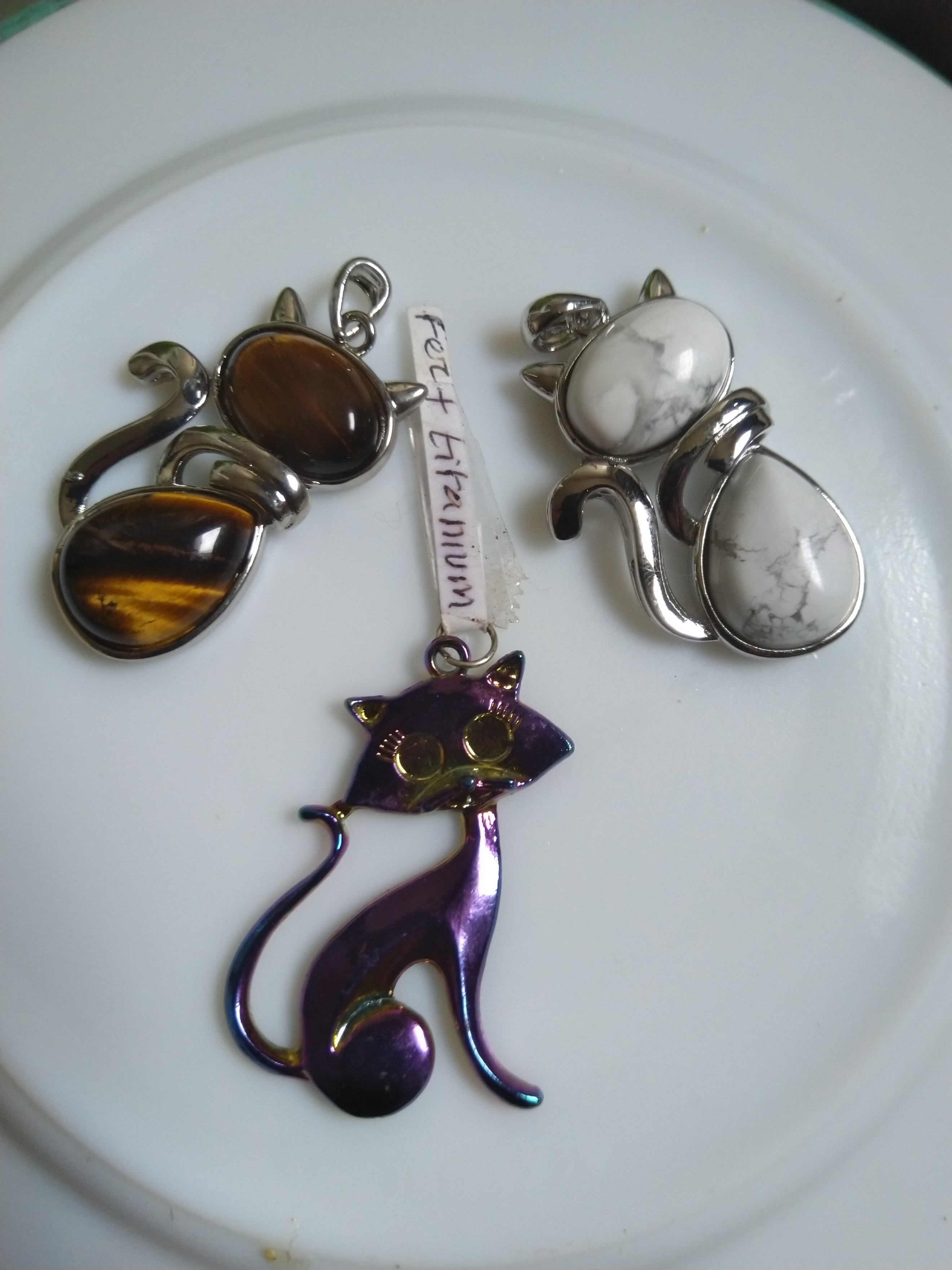 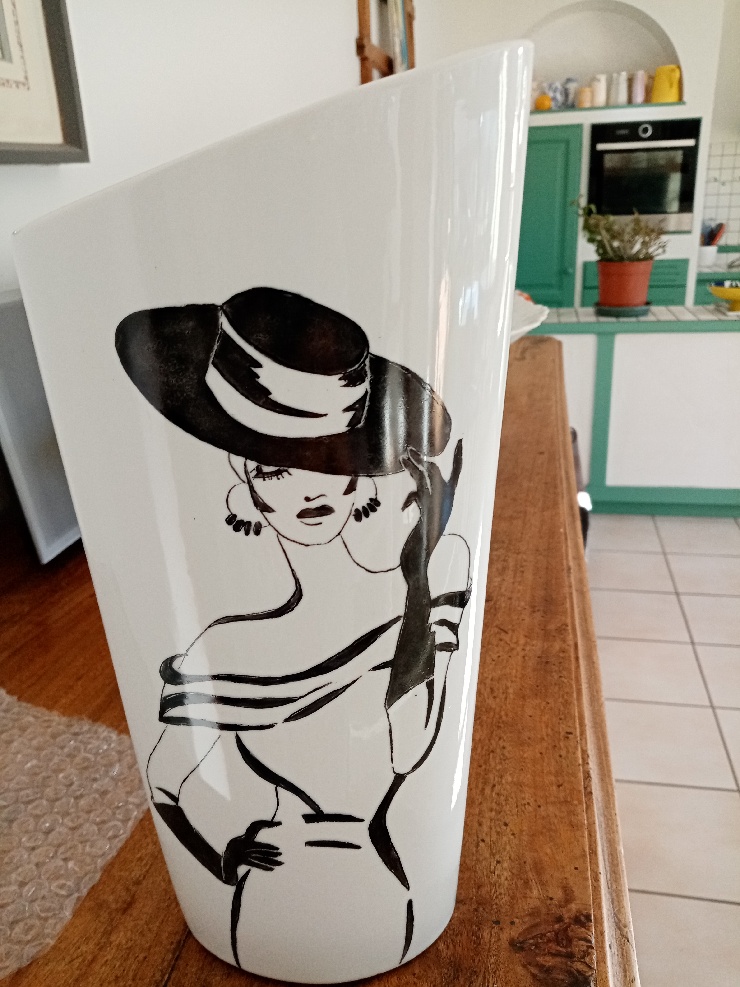 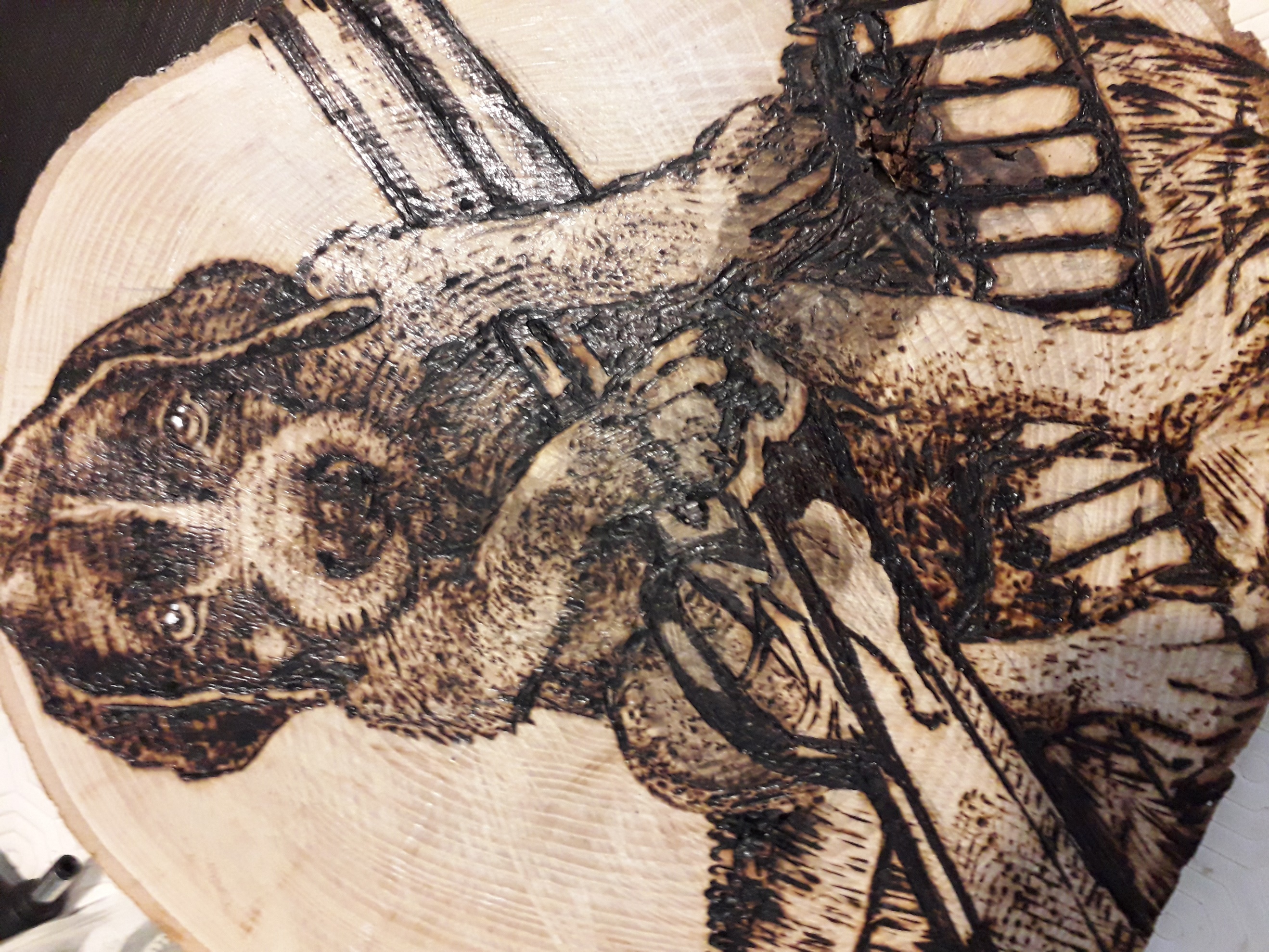 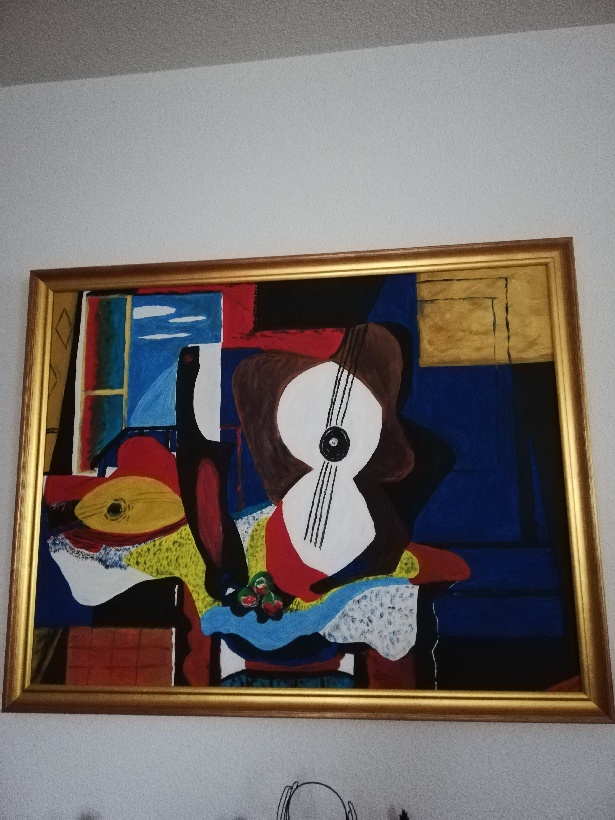 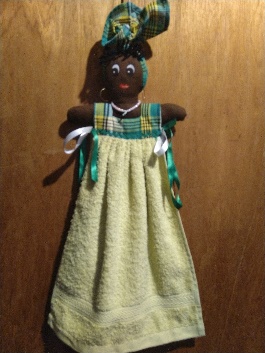 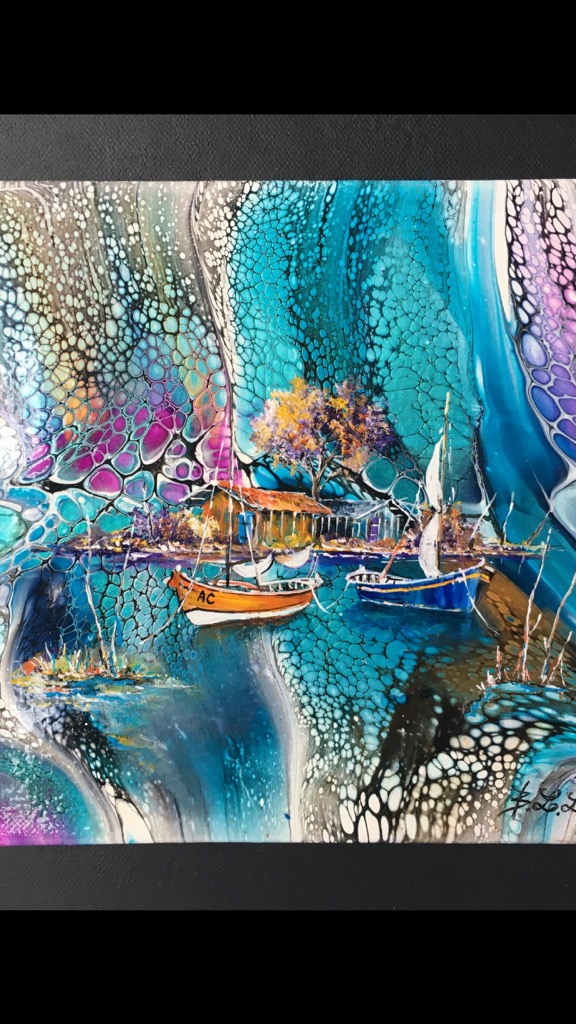 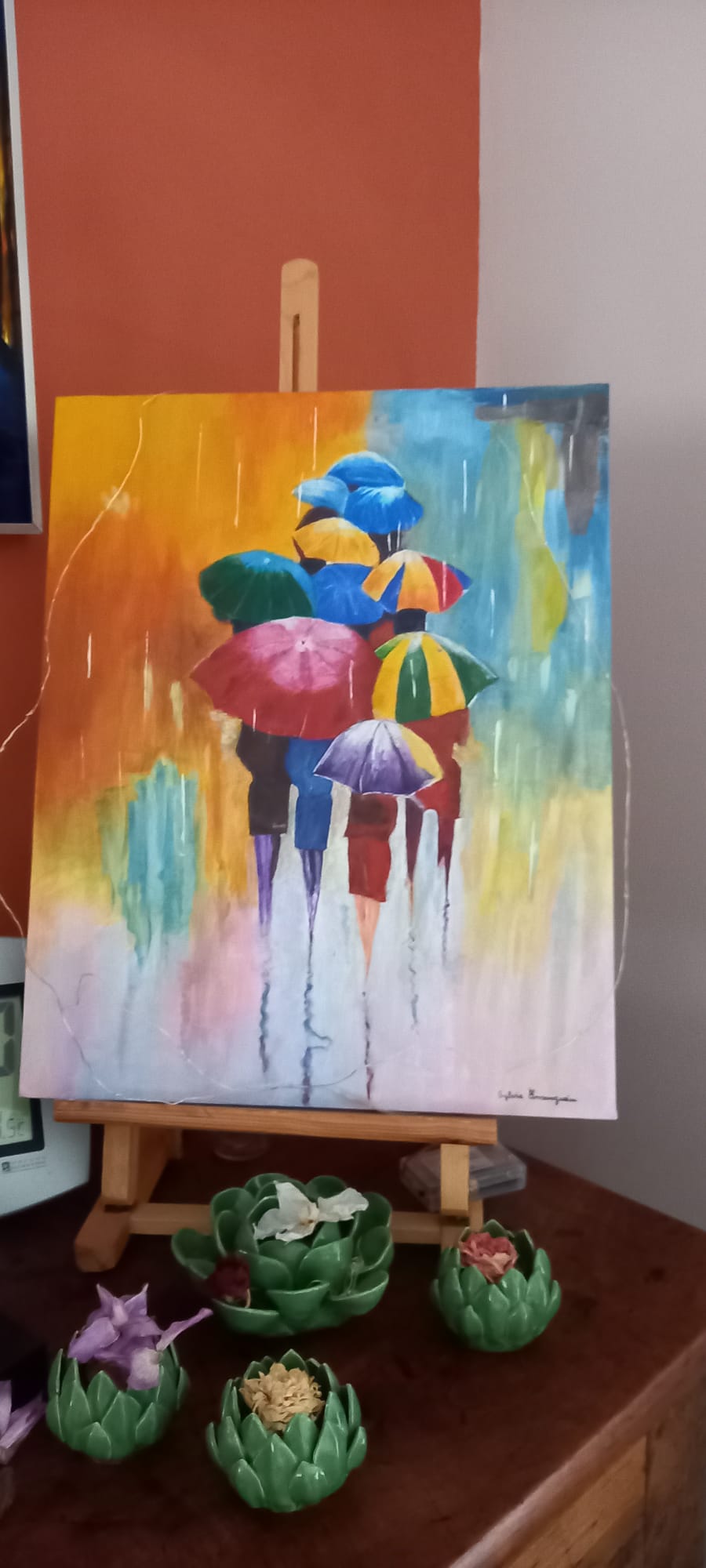 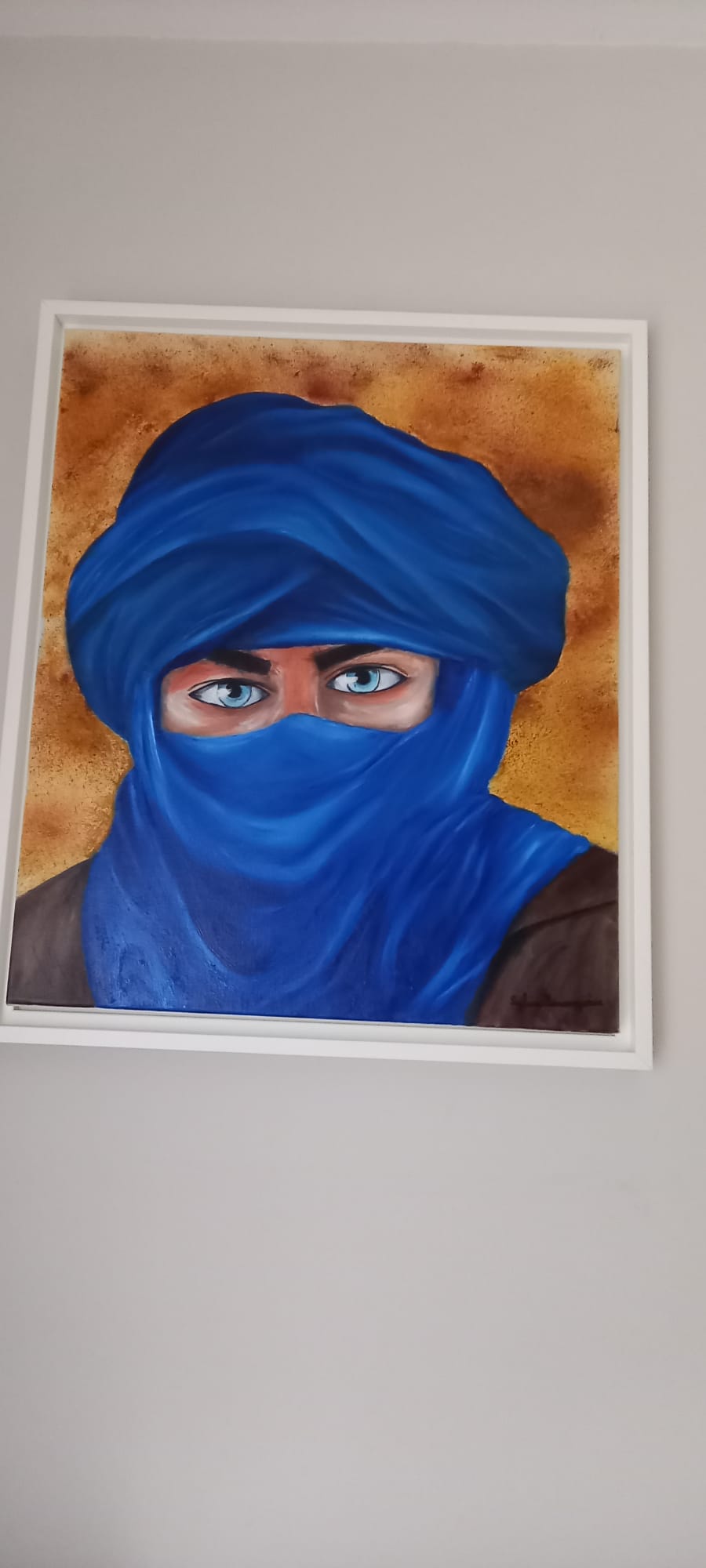 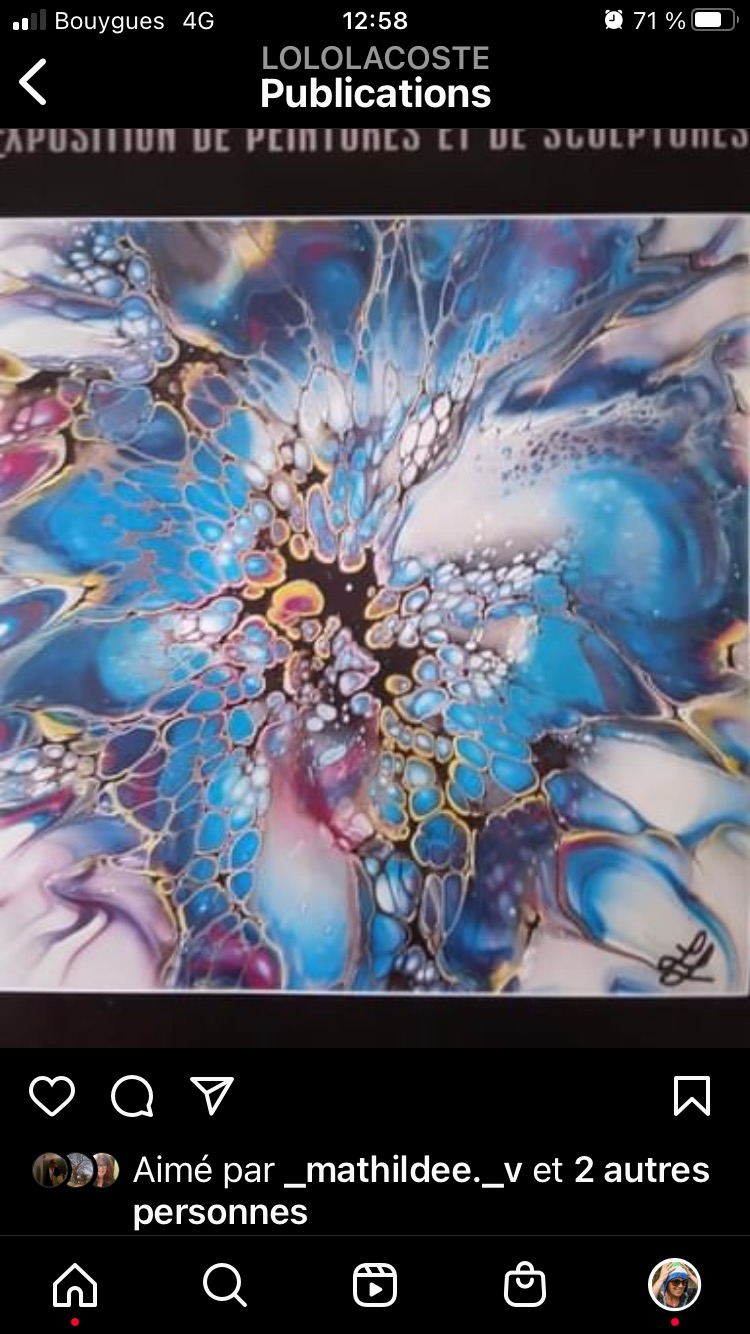 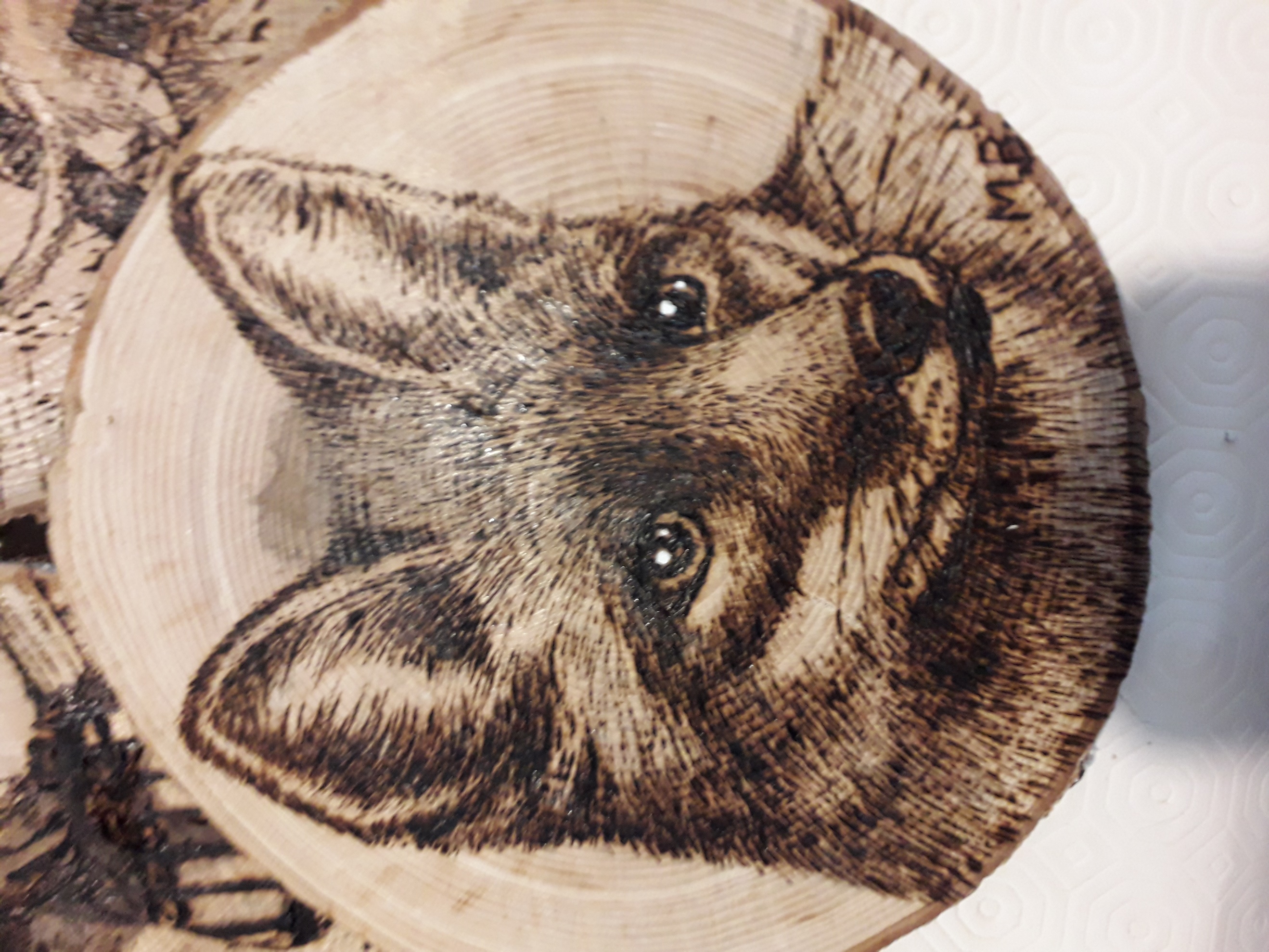 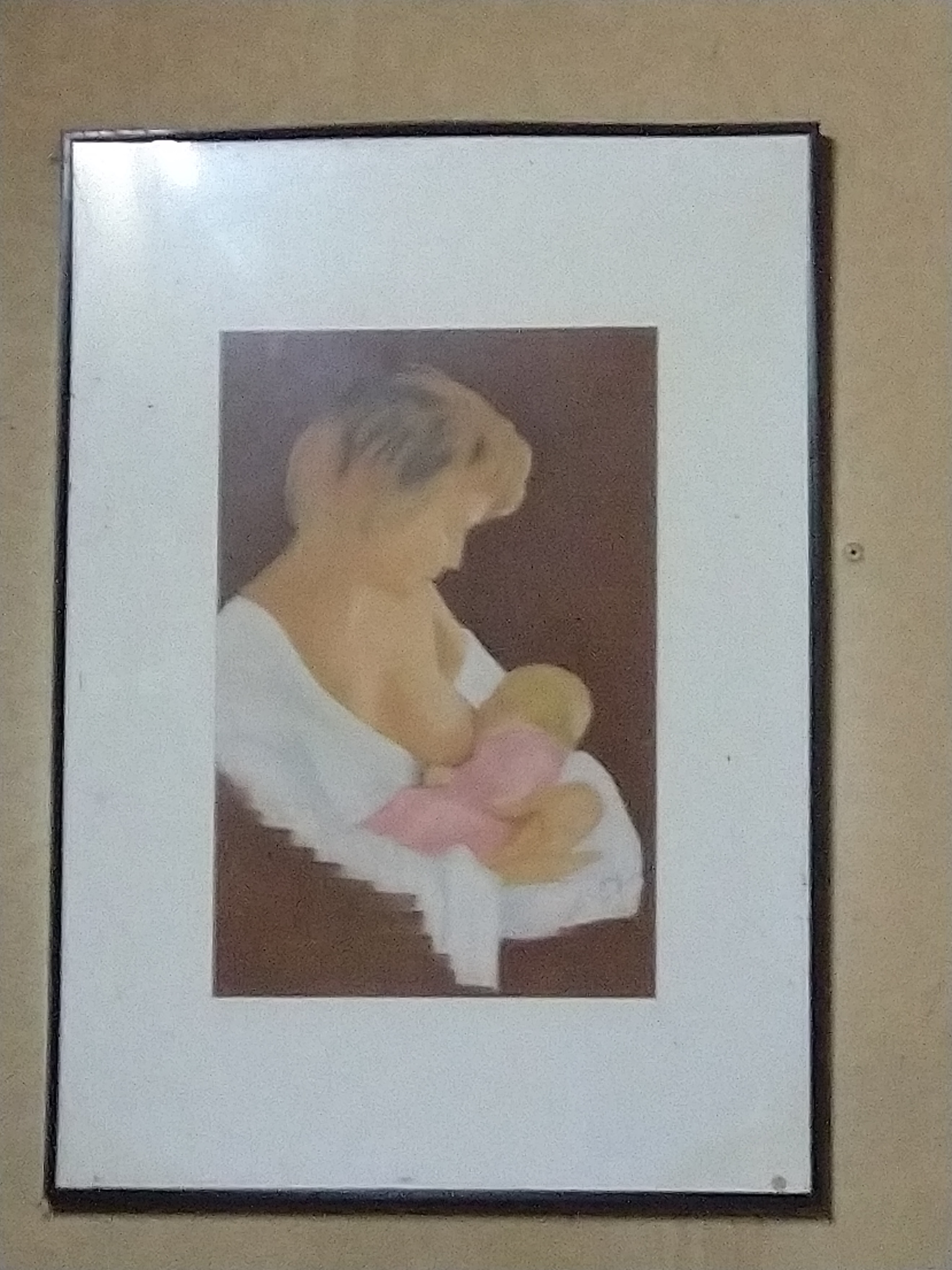 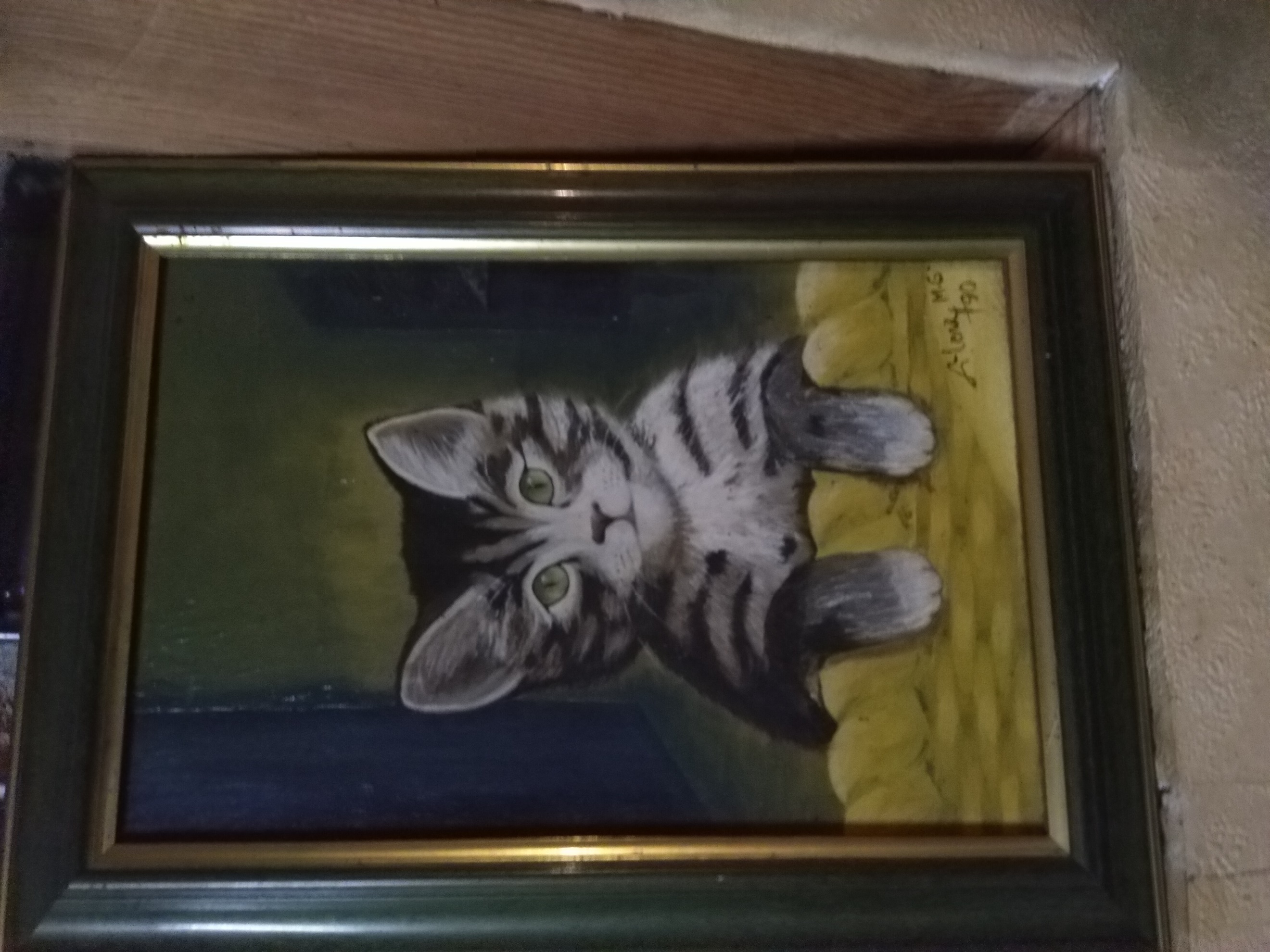 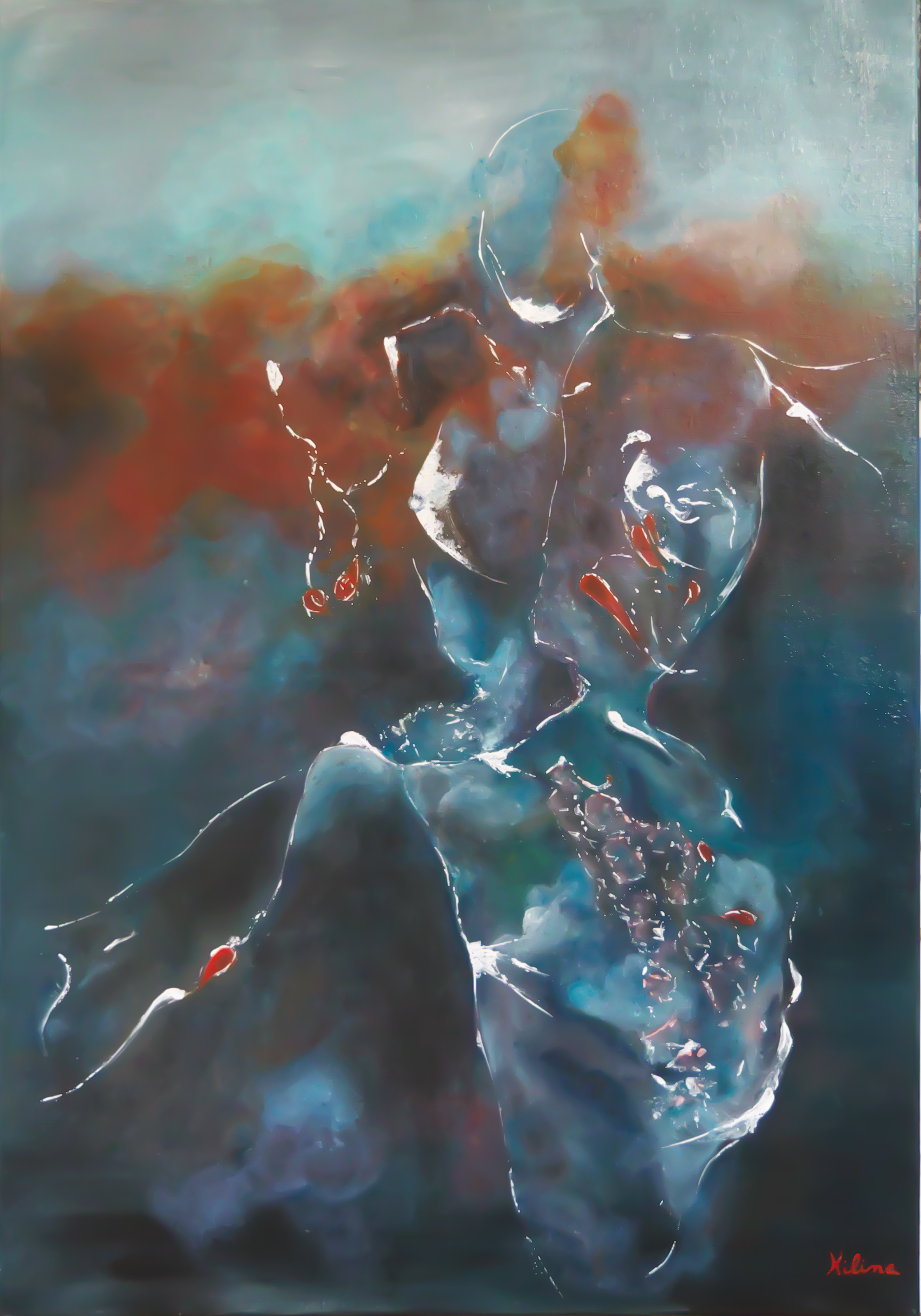 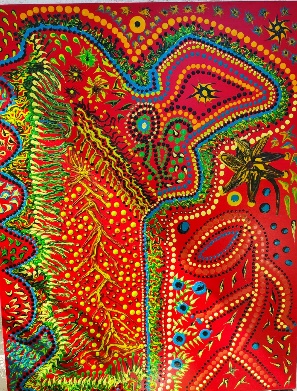 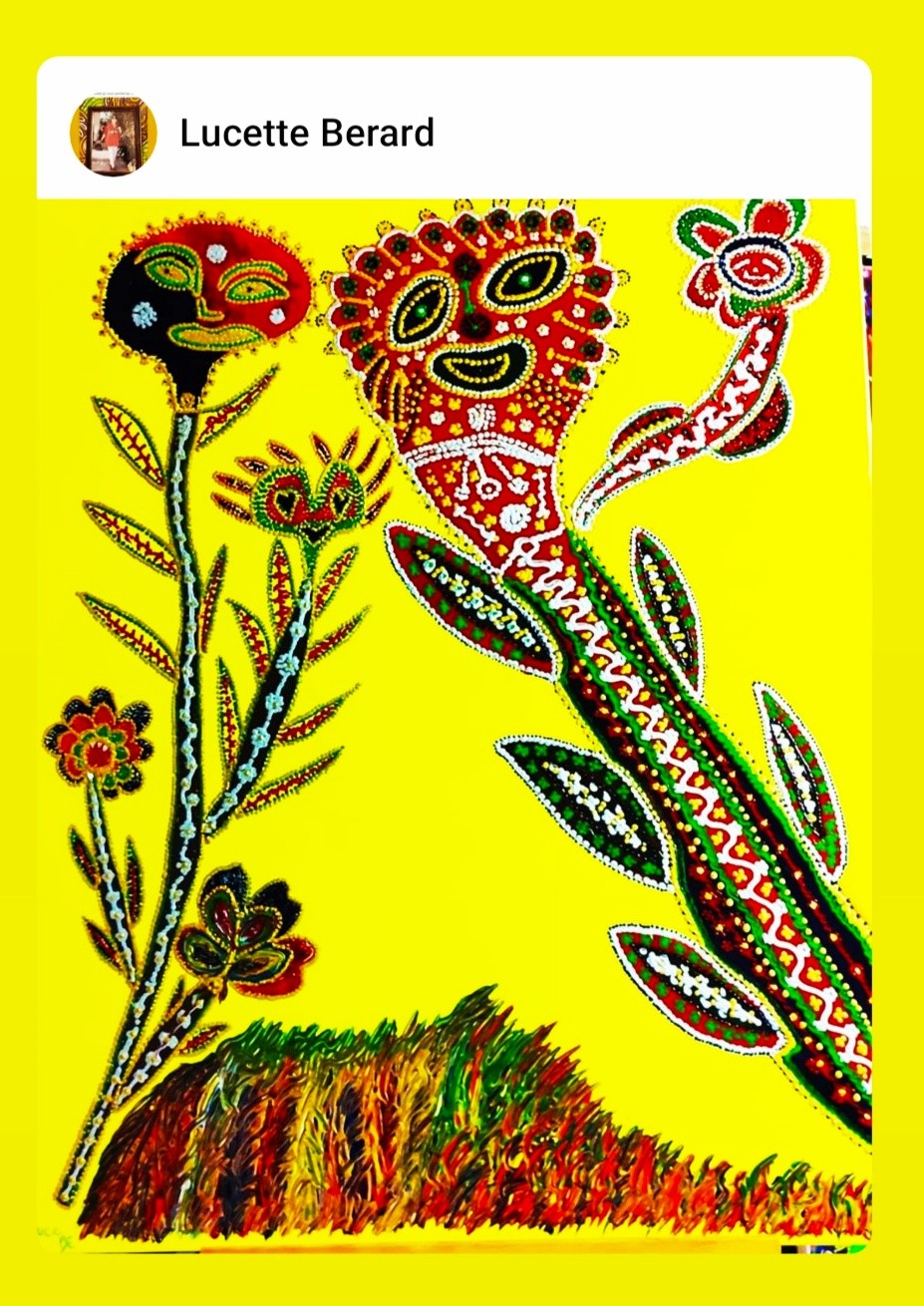 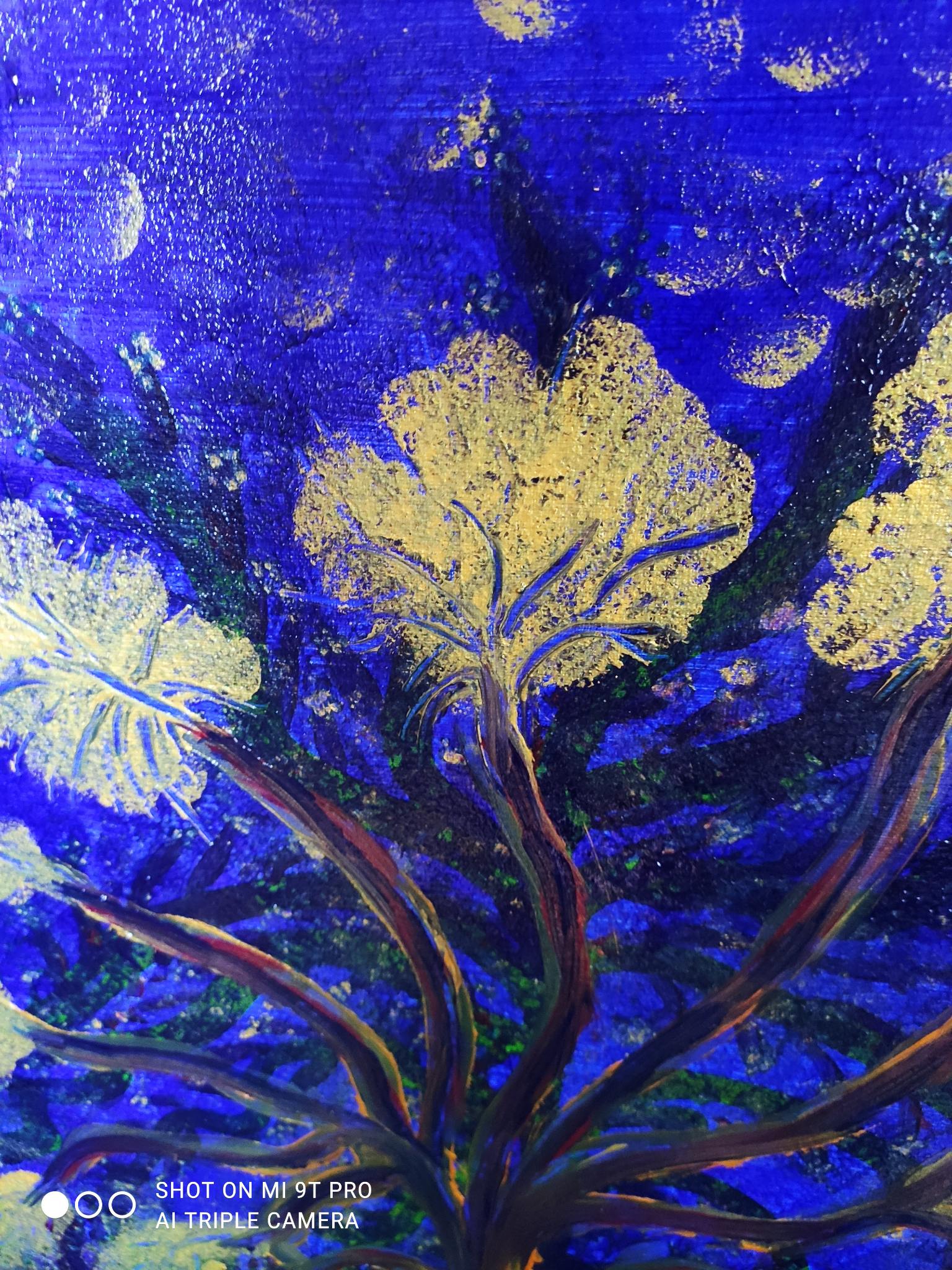 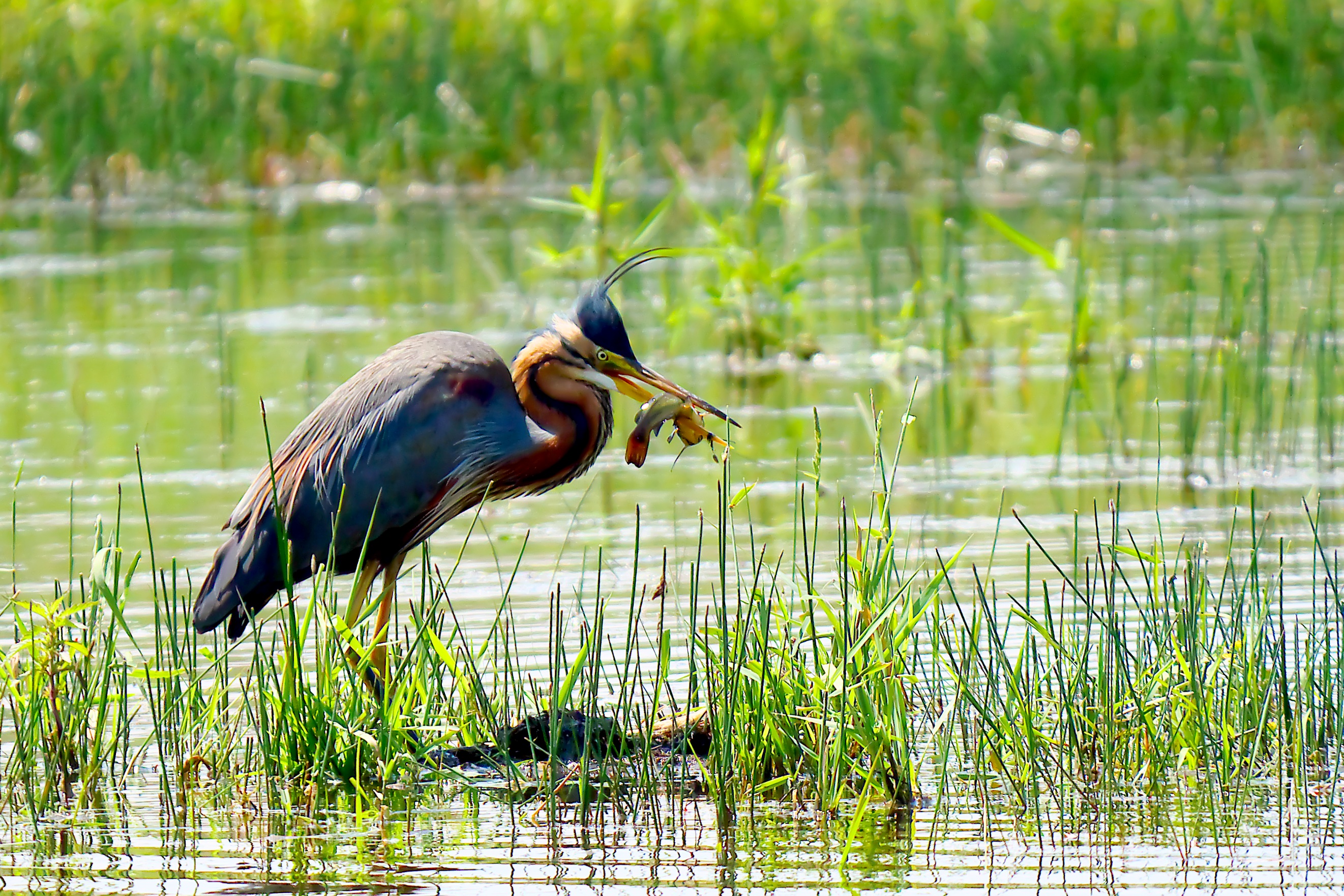   Renseignements : 06 66 88 68 13                                                                                                          www./biganosabgym.com